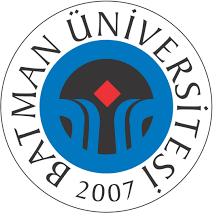    BÜGAM ANALİZ İŞ AKIŞ SÜRECİDoküman No   BÜGAM ANALİZ İŞ AKIŞ SÜRECİİlk Yayın Tarihi   BÜGAM ANALİZ İŞ AKIŞ SÜRECİRevizyon Tarihi   BÜGAM ANALİZ İŞ AKIŞ SÜRECİRevizyon No   BÜGAM ANALİZ İŞ AKIŞ SÜRECİSayfa Noİş Akış AdımlarıSorumluİlgili DökümanNumune kabul birimiAnaliz talep formuNumune kabul birimiAnaliz talep formuNumune kabul birimiNumune kabul birimiİlgili laboratuvarRaporlama birimiAnaliz sonuç raporuHAZIRLAYANKONTROL EDENONAYLAYAN